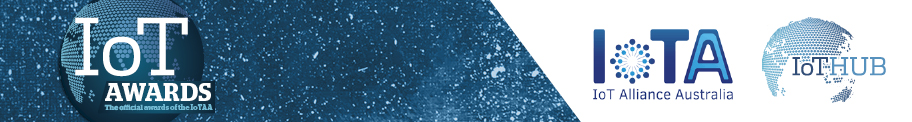 This document is for reference only. Do not send it as your awards entry. To enter the IoT Awards you must fill in the online entry form here. About this documentYou can refer to this document when doing preparing your awards entry. When you are ready to submit your entry, fill in the online entry form here.About the IoT AwardsThe 2020 IoT Awards is the official awards program of IoT Alliance Australia (IoTAA), the peak Australian IoT industry body, and IoT Hub.The awards recognise that real-time data is increasingly important to Australian industry, government and citizens. It’s assisting our response to crises and enabling industry to compete internationally.The 2020 IoT Awards aim to shine a spotlight on Australian IoT achievements with such scope.Why enter?Become an alumni of Australia's premier IoT Awards programIf your entry is a finalist, it will be covered by IoT Hub, which is read by thousands of subscribersReceive recognition in front of your industry peers at the gala awards dinner in SydneyAll winners and finalists will receive a brand pack containing the awards logo to use on their social profile, email signature etc.When is the deadline for entries?Nominations close 24th August, 2020.What can you nominate for an award?Entrants in the 2020 IoT Awards can nominate work (such as projects, research, advocacy, collaborative initiatives, skills development, legislation, policy and other work), IoT products, technology infrastructure, platforms and services, and people.To be eligible for an award, nominated activity must have occurred during the 2019-20 financial year. For example, new policies, initiatives and solutions must have been launched or made available that year. Projects must have been completed or made significant achievements that year.

Entries are open to by local and international organisations, but must focus on Australian activities and outcomes to be eligible. This includes work done in Australia by local or overseas entities, or work done overseas by an Australian entity. International products can be entered by an Australian local distributor or value-added reseller. You can submit multiple entries. The judging processThree finalist will be chosen in each category. Finalists will be notified in late September 2020. The awards will be judged by a select, independent panel, including members of the IoT Hub editorial team and IoTAA.Winners will be announced at a gala awards dinner at KPMG’s offices in Barangaroo in Sydney on Thursday October 29, 2020.Visit the IoT Hub Web site for coverage of finalists and winners.What are the award categories?Nominations are accepted in the following categories:Smart Cities Award - sponsored by KPMGFood & Agribusiness AwardWater Award - sponsored by BoschEnergy AwardTransport Award  Manufacturing Award - sponsored by ReekohHealth AwardSocial Good AwardIntelligent Data Infrastructure Award  Product AwardWomen in IoT Award - sponsored by University of WollongongIoT Champion AwardOne of the winners of the categories above will be selected as the winner of an additional award, the Transformation Award - sponsored by IoTAA & IoT HubWhat are the criteria for each category?See details about each category on the following pages. This document is for reference only. Do not send it as your awards entry. To enter the IoT Awards you must fill in the online entry form here. Sector AwardsThe sector awards include:Smart Cities AwardFood & Agribusiness AwardWater Award Energy AwardTransport Award  Manufacturing Award Health AwardThese awards recognise innovative IoT work that made a significant impact in a sector/s. Eligible work includes projects, research, advocacy, collaborative initiatives, skills development, legislation, policy and other work.These awards will be for the work – for example, an award could be given to a project that has transformed water conservation in the agricultural sector.Judges will look for evidence of:Innovation (e.g. new technology, new business models and new outcomes. Greater weight will be given to transformational innovation)Social good (health and well-being, education, environmental conservation, sustainability,  justice, equality, inclusivity, trust)Impact (especially return on investment and economic outcomes including competitiveness, productivity, jobs, exports and value-add. Greater weight will be given to broader potential impact)Entry questions Please enter your details (details of the person submitting the information):- First Name - Last Name - Work Email - Job Title - Organisation - PhonePlease name the IoT work/project you are nominating for an award (single sentence).When was the work/project performed or launched? (It must have been performed or launched in the 2019-20 financial year to be eligible).- 2019-20 financial year
- Other (please specify)Please describe the work/project and how it meets each award criteria (in at least 250 words and no more than 400). Include the challenges it aimed to address, ultimate goals and results/impact.

IoT Hub reserves the right to publish details of your award entry, but will not publish information that you indicate is confidential. Please provide tangible evidence of how it meets the award criteria – such as metrics.

IoT Hub reserves the right to publish details of your award entry, but will not publish information that you indicate is confidential. Please list the main organisations involved and how they were involved. Please name the senior decision maker responsible for the work/project.- First name 
- Last name 
- Email 
- Job title 
- OrganisationPlease upload high resolution logo of the key organisation involved in the nominated activity, for our use if your nomination is a finalist. (File size limit is 16MB)This document is for reference only. Do not send it as your awards entry. To enter the IoT Awards you must fill in the online entry form here. Social Good AwardThis award recognises IoT work (such as projects, research, advocacy, collaborative initiatives, skills development, legislation, policy and other work) that has brought about social good – such as the social good listed in the United Nation’s Sustainable Development Goals.The award will be for the work – for example, for a project that has transformed responsible use of water throughout the agricultural sector.Judges will look for evidence of:Climate actionEnabling justiceEnvironmental conservationEstablishment of trustImproving health and well-beingImproving inclusivityImproving public servicesImproving quality of educationImproving sustainability of industries, cities and communitiesReducing inequalityReducing poverty and homelessnessEntry questions Please enter your details (details of the person submitting the information):- First Name - Last Name - Work Email - Job Title - Organisation - PhonePlease name the IoT work/project etc. you are nominating for an award (single sentence).When was the work/project performed or launched? (It must have been performed or launched in the 2019-20 financial year to be eligible).- 2019-20 financial year
- Other (please specify)Please describe the work/project and how it meets each award criteria (in at least 250 words and no more than 400). Include the challenges it aimed to address, ultimate goals and results/impact.

IoT Hub reserves the right to publish details of your award entry, but will not publish information that you indicate is confidential. Please provide tangible evidence of how it meets the award criteria – such as metrics.

IoT Hub reserves the right to publish details of your award entry, but will not publish information that you indicate is confidential. Please list the main organisations involved and how they were involved. Please name the senior decision maker responsible for the work/project.- First name 
- Last name 
- Email 
- Job title 
- OrganisationPlease upload high resolution logo of the key organisation involved in the nominated activity, for our use if your nomination is a finalist. (File size limit is 16MB)This document is for reference only. Do not send it as your awards entry. To enter the IoT Awards you must fill in the online entry form here. Product AwardThis award recognises innovative IoT products, solutions and services.Judges will look for evidence of:Innovation (e.g. new technology, new business models and new outcomes. Greater weight will be given to transformational innovation)Potential social good (health and well-being, education, environmental conservation, sustainability,  justice, equality, inclusivity, trust)Potential impact (especially return on investment and economic outcomes including competitiveness, productivity, jobs, exports and value-add. Greater weight will be given to broader potential impact)Entry questionsPlease enter your details (details of the person submitting the information):- First Name - Last Name - Work Email - Job Title - Organisation - PhonePlease name the IoT product you are nominating for an award (single sentence).When was the product launched? (It must have been launched in the 2019-20 financial year to be eligible).- 2019-20 financial year
- Other (please specify)Please describe the product and how it meets each award criteria (in at least 250 words and no more than 400). Include the challenges it aimed to address, ultimate goals and results/impact.

IoT Hub reserves the right to publish details of your award entry, but will not publish information that you indicate is confidential. Please provide tangible evidence of how it meets the award criteria – such as metrics.

IoT Hub reserves the right to publish details of your award entry, but will not publish information that you indicate is confidential. Please list the main organisations involved and how they were involved. Please name the senior decision maker responsible for the product.- First name 
- Last name 
- Email 
- Job title 
- OrganisationPlease upload high resolution logo of the key organisation involved in the nominated activity, for our use if your nomination is a finalist. (File size limit is 16MB)This document is for reference only. Do not send it as your awards entry. To enter the IoT Awards you must fill in the online entry form here. Intelligent Data Infrastructure AwardThis award recognises innovative IoT technology infrastructure, platforms and services that supports multiple sectors and has made a significant impact on industry/s, state/s or the nation. The award also recognises the policies and initiatives that enable and accelerate that infrastructure.For example, networks, data repositories and government procurement policies are eligible.Judges will look for evidence of:Innovation (e.g. new technology, new business models and new outcomes. Greater weight will be given to transformational innovation)Social good (health and well-being, education, environmental conservation, sustainability,  justice, equality, inclusivity, trust)Impact (especially return on investment and economic outcomes including competitiveness, productivity, jobs, exports and value-add. Greater weight will be given to broader potential impact)Entry questions Please enter your details (details of the person submitting the information):- First Name - Last Name - Work Email - Job Title - Organisation - PhonePlease name the IoT infrastructure/platform/service/initiative etc. you are nominating for an award (single sentence).When was the infrastructure/platform/service/initiative etc. performed or launched? (It must have been performed or launched in the 2019-20 financial year to be eligible).- 2019-20 financial year
- Other (please specify)Please describe the infrastructure/platform/service/initiative etc. and how it meets each award criteria (in at least 250 words and no more than 400). Include the challenges it aimed to address, ultimate goals and results/impact.

IoT Hub reserves the right to publish details of your award entry, but will not publish information that you indicate is confidential. Please provide tangible evidence of how it meets the award criteria – such as metrics.

IoT Hub reserves the right to publish details of your award entry, but will not publish information that you indicate is confidential. Please list the main organisations involved and how they were involved. Please name the senior decision maker responsible for the infrastructure/platform/service/initiative etc.- First name 
- Last name 
- Email 
- Job title 
- OrganisationPlease upload high resolution logo of the key organisation involved in the nominated activity, for our use if your nomination is a finalist. (File size limit is 16MB)This document is for reference only. Do not send it as your awards entry. To enter the IoT Awards you must fill in the online entry form here. Women in IoT AwardThis award recognises Australian women that have made a significant impact through their work with IoT in Australia.Judges will look for evidence of:Impact on women’s involvement in IoT in AustraliaCollaborationInnovationImpactEntry questionsPlease enter your details (details of the person submitting the information):- First Name - Last Name - Work Email - Job Title - Organisation - PhonePlease provide the following details about the person you are nominating for the award.- First name- Last Name- Work Email- Job Title- Organisation- PhoneWhen did they perform the work you are nominating them for? (It must have been performed in the 2019-20 financial year to be eligible).- 2019-20 financial year
- Other (please specify)Please detail the award nominee’s role and how they meet the award criteria (in at least 250 words). Include the challenges they aimed to address, ultimate goals and key achievements.

IoT Hub reserves the right to publish details of your award entry, but will not publish information that you indicate is confidential. Please provide tangible evidence of how they meet the award criteria – such as metrics.

IoT Hub reserves the right to publish details of your award entry, but will not publish information that you indicate is confidential. Please provide statements from two referees willing to endorse the award nominee (less than 100 words for each statement. Please include the referees’ first and last names, work emails, job titles and organisations.Please upload high resolution photo of the nominee, for our use if your nomination is a finalist. (File size limit is 16MB)Please upload high resolution logo of the organisation the nominee works for, for our use if the nominee is a finalist. (File size limit is 16MB)This document is for reference only. Do not send it as your awards entry. To enter the IoT Awards you must fill in the online entry form here. IoT Champion AwardThis award recognises Australians that have made a significant impact through their work accelerating the adoption and/or impact of IoT in Australia.Judges will look for evidence of:LeadershipCollaborationInnovationImpactEntry questionsPlease enter your details (details of the person submitting the information):- First Name - Last Name - Work Email - Job Title - Organisation - PhonePlease provide the following details about the person you are nominating for the award.- First name- Last Name- Work Email- Job Title- Organisation- PhoneWhen did they perform the work you are nominating them for? (It must have been performed in the 2019-20 financial year to be eligible).- 2019-20 financial year
- Other (please specify)Please detail the award nominee’s role and how they meet the award criteria (in at least 250 words). Include the challenges they aimed to address, ultimate goals and key achievements.

IoT Hub reserves the right to publish details of your award entry, but will not publish information that you indicate is confidential. Please provide tangible evidence of how they meet the award criteria – such as metrics.

IoT Hub reserves the right to publish details of your award entry, but will not publish information that you indicate is confidential. Please provide statements from two referees willing to endorse the award nominee (less than 100 words for each statement. Please include the referees’ first and last names, work emails, job titles and organisations.Please upload high resolution photo of the nominee, for our use if your nomination is a finalist. (File size limit is 16MB)Please upload high resolution logo of the organisation the nominee works for, for our use if the nominee is a finalist. (File size limit is 16MB)This document is for reference only. Do not send it as your awards entry.To enter the IoT Awards you must fill in the online entry form here. Nominations close 24th August, 2020. You can send questions about the IoT Awards to editors@iothub.com.au.